Město Albrechtice, dne 30.10.2015                                ___________________________________                                                                                                   podpis vedoucího monitorovacího týmu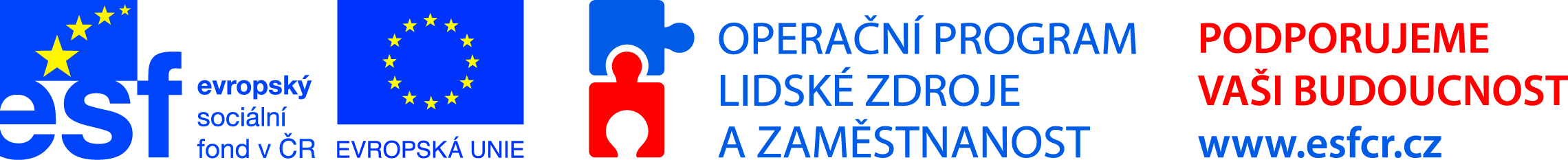 Místo konání monitorovací návštěvySlezská diakonie, Poradna rané péče MATANA, Hlubčická 9, 794 01 KrnovDatum konání monitorovací návštěvy21.9.2015Osoby zodpovědné za provedení monitorovací návštěvyMgr. Ivana KmínkováMgr. Hana HlisnikovskáBc. Andrea PolišenskáOmluveni: Mgr. Jana HančilováMgr. Daniela HoudkováMgr. Lucie MyslikovjanováBc. Yvona MarečkováBc. Jiří BoháčekMartin ŠpalekVěra ZahradníkováSPRSS Albrechticka 2012 - 2016Cíl 1 – Zjistit sociální službu pro rodiny s dětmiOpatření 1.2. – Udržitelnost služby Raná péče pro rodiny s dítětem se specifickými potřebamiPopis monitorovací návštěvyMonitorovací návštěvou bylo zjištěno, že aktivity služby jsou naplňovány v souladu s 1. SPRSS Albrechticka. Služba rané péče je realizována především terénní formou v rodinách a nebo ambulantně v místě poradny na Hlubčické ul. v Krnově. Monitorovcí návštěvou bylo zjištěno, že stanovená opatření cíle dle SPRSS jsou stále naplňována. Od roku 2012 do současnosti využily služby poradny Matana na Albrechticku celkem 3 rodiny – 1 ve Městě Albrechticích (2013, 2014), 1 v Hynčicích (2014, 2015; spolupráce pokračuje) a 1 v Heřmanovicích (2013-2015). Rodina má vždy 1 poradce (klíčového pracovníka). Všechny rodiny využily také skupinových aktivit pro celé rodiny a nebo některé jejich členy, kde se jim věnovalo více pracovníků.Služba poradny Matana je financována z 20% z rozpočtů obcí a z 80% z rozpočtu Moravskoslezského kraje a Ministerstva práce a sociálních věcí. Služba rané péče a veškeré její aktivity jsou poskytovány na dobré profesionální úrovni a jsou velmi pozitivně hodnoceny uživateli – rodinami i ostatními spolupracujícími stranami – zástupci veřejné správy, zástupci obcí, pracovních skupin komunitního plánování aj.  Kvalita provedení aktivityvýbornéMíra rizikazanedbatelná